                         VolunteersONLY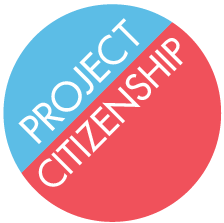 